Инвестиционная площадка № 67-04-11Схема расположения земельного участка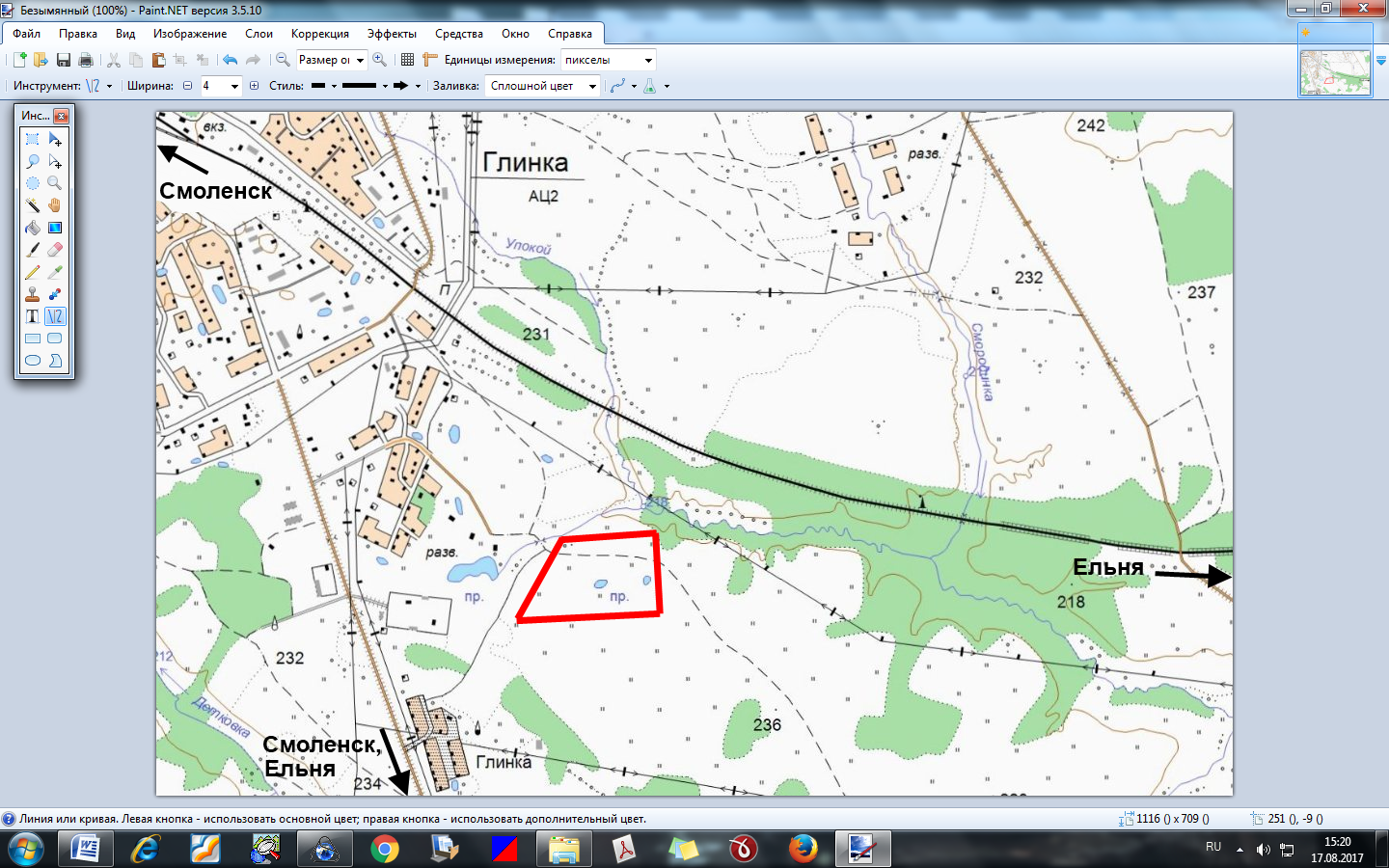 1. Месторасположение:- Российская Федерация, Смоленская область, Глинковский район, Глинковское сельское поселение, село Глинка, 700 м на юго-восток от жилого дома №13 по ул.Мира;- расстояние до г.Москвы: 500 км;- расстояние до г.Смоленска: 100 км.- расстояние: с.Глинка: 0,5 км.2. Характеристика участка:- площадь: 16,3 га;- категория земель - земли населенных пунктов.- разрешенное использование -  для производственных целей;- форма собственности - собственность не разграничена;- границы земельного участка - не установлены;- кадастровый номер -  отсутствует;- обременения -  отсутствуют3.Подъездные пути:- автодорога с асфальтным покрытием.4. Инженерные коммуникации:- газоснабжение: ГРС в 500 метрах;- электроснабжение: ВЛ-1008 ПС «Глинка» в 20 метрах;- водоснабжение: существующий водопровод в 1000 м.5.Условия предоставления:- долгосрочная аренда;- выкуп